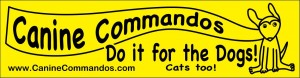  Welcome to the Canine Commando program!  Your child will have the opportunity to go to Central Brevard Humane Society in Cocoa to obedience train dogs!  Many dogs are overlooked for adoption due to lack of training.  The Commandos will train these dogs to help them find forever homes.  Please note we do not train pure Pit Bulls.  Students will pay for busses and the cost of the shirts.  Everyone needs to wear long pants and closed-in shoes.  Children will not be allowed to handle the dogs outside without proper attire.  They will also need to bring a bagged lunch, as we will not be back at the building for our regular lunch time.     	All students will need to fill out paperwork required for the shelter.  Parent volunteers are necessary to monitor individual groups; this is required by the shelters for safety reasons.  Parents, if you plan on chaperoning, just add your names to your child’s paperwork below rather than filling out a separate sheet.       	This has been an exciting program with much attention.  Channel 6 News, BPS News, Florida Today, Channel 13 Everyday Heroes, and Disney’s All-Stars Adventures magazine and Good Morning America has featured this program.  Three service-learning books have published stories about the Commandos.  So many activities spurred from this program such as a training video which was created for continued training at home on our website, www.CanineCommandos.org.  The Commando website will always be a work in progress and will be updated to show activities from various schools and our year end expos.    	 If you are concerned with your child training a dog, or your child has allergies, etc.; your child can be a host and clicker trainer (dogs stay in their runs) to avoid a hands-on experience.  If your child is frightened of large dogs, accommodations are made to work with small ones (if there is any).  	Cost for the shirt and transportation will be $25.00.  Please return this permission slip signed by September 1, 2017, giving your child permission to train with the Commandos.My child is allergic to cats (circle one) YES NO    My child is allergic to dogs (circle one) YES NOYes, I give my child, ________________________________, permission to be involved with Canine Commandos with hands-on dog training.Yes, I give my child, ________________________________, permission to be involved with Canine Commandos but with NO hands-on training.  (Clicker trainer and/or Host only.)Parent Signature: ________________________________________________ Date: __________________Yes, I can chaperone for the following date(s).  (Circle all that apply) Chaperones must be cleared through the front office. October 5	November 2	December 7	January 11	February 8   March 8     April 12Please plan on attending the date you are committed.  Try to give as much notice as possible if your plans change!  If we do not have one parent per five Commandos, we will have to cancel. Indicate quantity and size of t-shirts. The shirts do run small. Child Small _____ Child Medium _____ Child Large _____Adult Small_____ Adult Medium _____ Adult Large _____ Adult XLarge _____Adult XXLarge  ______ Adult XXXLarge  ________If you would like an additional shirt the cost is $10.00. 